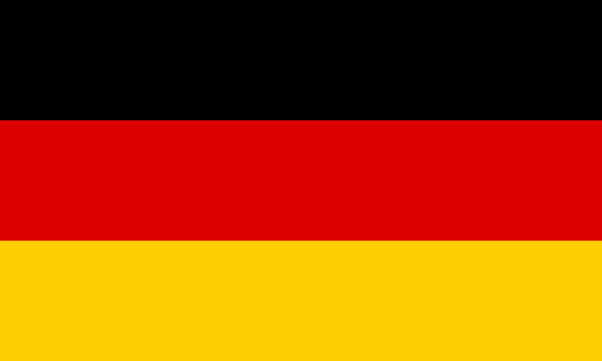 PREISLISTE 2021Koča na Planini pri Jezeru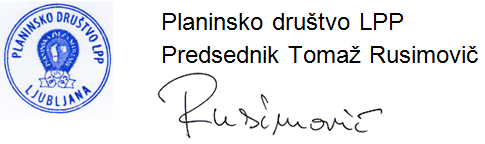 PREISLISTE 2021PREISLISTE 2021PREISLISTE 2021PREISLISTE 2021Name Einheit Preis [€]Allergene WARME GETRÄNKE TEE 1,80TÜRKISCHER KAFFEE 2,00MILCH 2 DL1,50LWEISSER KAFFEE 1,70LKAFFEE MIT MILCH 2,20LWARMWASSER 2 DL0,50 KAKAO3,00LGERICHTE EINTOPFGERICHT OHNE FLEISCH*5,00GEINTOPFGERICHT MIT FLEISCH*6,50GMAKKARONIFLEISCH6,00GGULASCH, SZEGEDINER GULASCH,GULASCH MIT POLENTA*6,50GKUTTELFLECKE TRIESTINER ART*6,10GSUPPE MIT EINLAGE3,00G, BSGEMÜSESUPPE5,00G, BSTROCKENWURST IM HACKSPECK* 1/2 4,50GKRAINERWURST MIT SENF*6,50G, SKRAINERWURST MIT SENF*1/23,30G, GSFRANKFURTER WÜRSTCHEN MIT SENF*4,50G, SSCHINKEN MIT EI*5,50G, EGEKOCHTES EI, SPIEGELEI*1,90G, EBUCHWEIZEN STERZE 2,60POLENTA 2,00BROT 1 St.0,50GSALAT3,00MARMELADE, HONIG, BUTTER1 St.0,50LTOPFENSTRUCKEL6,00G, ESANDWICH3,00G, LSAUERMILCH0,5 L4,00LKÄSE VON "PLANINA V LAZU"0,5 KG8,00LKÄSEPORTION4,00LDESSERT3,00G, E, LDESSERT, KLEINES1,50G, E, LSPORT MÜSLIPORTION4,50G, N KAISERSCHMARRNPORTION4,00 G, E, LESSEN NACH WAHLPORTION5,00*+1 Scheibe Brot ALKOHOLFREIE GETRÄNKECOCKTA0,5 L2,50COCA COLA0,5 L2,50ISO SPORT0,5 L2,50EISTEE0,5 L2,50MULTI SOLA0,5 L2,50FANTA0,5 L2,50MINERALWASSER "RADENSKA"1,5 L4,50MINERALWASSER "RADENSKA"0,5 L2,00KLARER OBSTSAFT1 L6,00DICKER OBSTSAFT1 L7,00NATURWASSER1,5 L4,00NATURWASSER0,5 L1,50ZA LIFE0,5 L2,50BIERUNION0,5 L3,50LAŠKO0,5 L3,50RADLER0,5 L3,50ALKOHOLFREIES BIER0,5 L3,00WEINWEISSWEIN1 L13,00ROTWEIN  “REFOŠK“, "CVIČEK"1 L13,00SPIRITUOSEN OBSTLER0,5 DL3,00HEIDELBEERSCHNAPS0,5 DL3,00HANDELSWARENANSICHTSKARTE0,70BRIEFMARKE "B"0,45BRIEFMARKE "C" FÜR AUSLAND1,00WANDERKARTE10,00T-SHIRT6,00DEKORATIVE MAGNETE MIT FOTO2,50BLUMENBILDK3 19X1910,00BLUMENBILDK4 15X158,00BLUMENBILDK5 12X127,00BLUMENBILDK6 10X106,00BLUMENBILDP3 10X2010,00BLUMENBILDP4 15X158,00SCHLÜSSELANHÄNGER4,00HOLZTELLER MIT GRAVUR7,00HOLZBRETTCHEN MIT GRAVUR6,00SCHOKOLADE100 G1,90 G,LNEAPOLITANER WAFFELN2,00 G, N, LSALZSTANGEN100 G1,00GKUHGLOCKE8 CM10,00KUHGLOCKE5 CM8,00KUHGLOCKE3 CM5,00ÜBERNACHTUNG – NUR MEHRBETTZIMMER ÜBERNACHTUNG – NICHTMITGLIEDER DER SAV24,00ÜBERNACHTUNG – NICHTMITGLIEDER DER SAV,EIGENES BETTZEUG22,00ÜBERNACHTUNG – MITGLIEDER DER SAV 14,50ÜBERNACHTUNG – MITGLIEDER DER AV, EIGENES BETTZEUG12,50ÜBERNACHTUNG – MITGLIEDER AV LPP UND SPD TRST11,50ÜBERNACHTUNG – MITGLIEDER AV LPP UND SPD TRST, EIGENES BETTZEUG10,50FREIE ÜBERNACHTUNGBERGRETTER IN AKTIONBERGWEG-MARKIERER IN AKTIONKINDER UNTER 5 JAHREHALBPENSIONHALBPENSION – NICHTMITGLIEDER DER SAV36,50HALBPENSION – MITGLIEDER DER SAV26,50HALBPENSION – MITGLIEDER DER AV LPP, SPD TRST25,50BETTZEUG ZUM EINMALIGEN GEBRAUCH2,50PENSIONPENSION – NICHTMITGLIEDER DER SAV42,00PENSION – MITGLIEDER DER SAV32,00PENSION – MITGLIEDER DER AV LPP, SPD TRST31,00BETTZEUG ZUM EINMALIGEN GEBRAUCH2,50KURTAXEKURTAXE2,00KURTAXE 7–18 JAHRE1,00LEGENDA DER ALLERGENE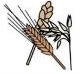 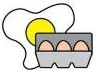 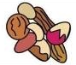 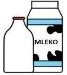 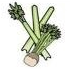 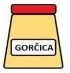 GENLBSSGLUTENHALTIGE GETREIDE (Weizen, Dinkel, Kamut, Gerste, Hafer, Roggen, Couscous) und PRODUKTE DARAUSEIER und PRODUKTE DARAUSNUSS und PRODUKTE DARAUSMILCH undPRODUKTE DARAUSENTHALTEND LACTOSEBLATTSELLERIE und PRODUKTE DARAUSSENFKORN und PRODUKTE DARAUS